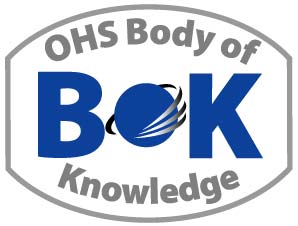 Updating and further developmentSuggestions and feedback Do you think new chapters are required in the OHS Body of Knowledge? If yes, then as far as you are bale complete the information below Do you think changes are required to existing chapters? If yes, then give details of the changes next to the relevant chapter and the rationale for the changes. The more detail you provide the more helpful will be your comments. Other comments Email the comments to: registrar@ohseducationaccreditation.org.au NamePositionOrganisation Qualifications and OHS professional membership(s) Areas of expertise EmailContact phone numberSuggested topics for new chapter(s)Outline of what the chapter should cover Key references or specialists in the areaOHS Body of Knowledge chapter OHS Body of Knowledge chapter Comments for further developmentThe generalist OHS Professional in Australia The generalist OHS Professional in Australia Global concept: Work  Global concept: Work  Global concept: Safety  Global concept: Safety  Global concept: Health  Global concept: Health  Foundation sciencefor understanding hazards, mechanisms of action and controlSocio-political  context OHS law as regulation in AustraliaSocio-political  context Technological and industrial relations climate and business imperativesSystemsSystems and systems thinking, management systems, systems of workThe organisationCulture, leadership, organisational change, governance, management, organisational strategyThe Human (individual) The Human: As a biological systemThe Human (individual) The Human: Basic principles of psychology The Human (individual) The Human: Principles of social interaction as a social being  Hazards and their mechanisms of action and related controls Hazard as a conceptHazards and their mechanisms of action and related controls Biomechanical hazardsHazards and their mechanisms of action and related controls Chemical hazards Hazards and their mechanisms of action and related controls Biological hazardsHazards and their mechanisms of action and related controls Psychosocial hazards and occupational stress Hazards and their mechanisms of action and related controls Psychosocial hazards: FatigueHazards and their mechanisms of action and related controls Psychosocial hazards: Bullying, aggression and violence Hazards and their mechanisms of action and related controls Physical hazards: Noise and vibrationHazards and their mechanisms of action and related controls Physical hazards: Electricity  Hazards and their mechanisms of action and related controls Physical hazards: Ionising radiation Hazards and their mechanisms of action and related controls Physical hazards: Non Ionising radiationHazards and their mechanisms of action and related controls Physical hazards: Thermal environment Hazards and their mechanisms of action and related controls Physical hazards: Gravitational Hazards and their mechanisms of action and related controls Physical hazards: Plant Hazards and their mechanisms of action and related controls Physical hazards: Mobile plant Hazards and their mechanisms of action and related controls Physical hazards: Vehicles and occupational road useRiskUncertainty, perspectives, tolerance, acceptability, risk perception, exposure, likelihood, consequence, risk assessment/risk estimationCausation Models of causation: SafetyCausation Models of causation: Health determinantsControl Control: Prevention and intervention Control Mitigation: Health impactsControl Mitigation: Emergency planningPractice  Model of OHS practice Practice  The OHS professional as a ‘critical consumer’ of research   